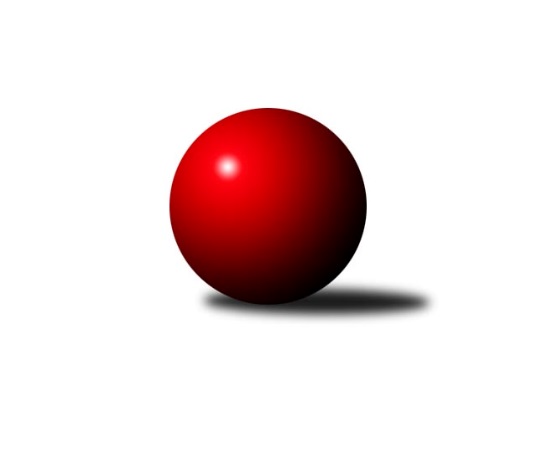 Č.14Ročník 2019/2020	5.5.2024 Krajský přebor Vysočina 2019/2020Statistika 14. kolaTabulka družstev:		družstvo	záp	výh	rem	proh	skore	sety	průměr	body	plné	dorážka	chyby	1.	TJ Třebíč B	14	12	0	2	85.5 : 26.5 	(110.0 : 58.0)	2600	24	1762	838	24.9	2.	TJ BOPO Třebíč A	14	11	0	3	77.5 : 34.5 	(107.0 : 61.0)	2562	22	1740	822	29.1	3.	KK Slavoj Žirovnice B	14	11	0	3	71.5 : 40.5 	(97.5 : 70.5)	2591	22	1784	807	31.6	4.	TJ Třebíč C	14	10	0	4	64.5 : 47.5 	(96.5 : 71.5)	2494	20	1740	754	43.6	5.	TJ Sokol Cetoraz	14	9	0	5	66.0 : 46.0 	(87.5 : 80.5)	2531	18	1757	774	36.5	6.	TJ Spartak Pelhřimov B	14	7	0	7	65.0 : 47.0 	(96.0 : 72.0)	2533	14	1763	770	37.5	7.	TJ Sl. Kamenice nad Lipou E	14	7	0	7	58.0 : 54.0 	(92.0 : 76.0)	2523	14	1745	779	37.2	8.	TJ Nové Město na Moravě B	14	7	0	7	55.5 : 56.5 	(84.0 : 84.0)	2486	14	1727	759	46	9.	TJ Spartak Pelhřimov G	14	4	0	10	40.5 : 71.5 	(64.5 : 103.5)	2461	8	1724	736	45.8	10.	TJ Sl. Kamenice nad Lipou B	14	3	0	11	30.0 : 82.0 	(60.5 : 107.5)	2464	6	1713	751	51.2	11.	TJ BOPO Třebíč B	14	2	0	12	29.5 : 82.5 	(60.0 : 108.0)	2328	4	1618	710	50.2	12.	TJ Start Jihlava B	14	1	0	13	28.5 : 83.5 	(52.5 : 115.5)	2356	2	1679	678	72.9Tabulka doma:		družstvo	záp	výh	rem	proh	skore	sety	průměr	body	maximum	minimum	1.	TJ BOPO Třebíč A	8	7	0	1	49.5 : 14.5 	(68.0 : 28.0)	2563	14	2614	2514	2.	TJ Třebíč C	6	5	0	1	33.0 : 15.0 	(50.5 : 21.5)	2582	10	2628	2515	3.	KK Slavoj Žirovnice B	7	5	0	2	35.5 : 20.5 	(51.0 : 33.0)	2573	10	2620	2497	4.	TJ Sokol Cetoraz	8	5	0	3	39.0 : 25.0 	(53.5 : 42.5)	2445	10	2534	2361	5.	TJ Spartak Pelhřimov B	6	4	0	2	33.0 : 15.0 	(45.0 : 27.0)	2608	8	2701	2517	6.	TJ Třebíč B	6	4	0	2	31.0 : 17.0 	(43.5 : 28.5)	2701	8	2783	2631	7.	TJ Sl. Kamenice nad Lipou E	7	4	0	3	32.0 : 24.0 	(52.0 : 32.0)	2666	8	2821	2574	8.	TJ Nové Město na Moravě B	8	4	0	4	31.0 : 33.0 	(48.5 : 47.5)	2533	8	2580	2489	9.	TJ Spartak Pelhřimov G	6	3	0	3	23.0 : 25.0 	(34.0 : 38.0)	2535	6	2611	2498	10.	TJ Sl. Kamenice nad Lipou B	7	2	0	5	16.0 : 40.0 	(28.5 : 55.5)	2542	4	2696	2481	11.	TJ BOPO Třebíč B	8	1	0	7	19.0 : 45.0 	(37.0 : 59.0)	2317	2	2459	1902	12.	TJ Start Jihlava B	7	0	0	7	10.0 : 46.0 	(20.0 : 64.0)	2230	0	2304	2154Tabulka venku:		družstvo	záp	výh	rem	proh	skore	sety	průměr	body	maximum	minimum	1.	TJ Třebíč B	8	8	0	0	54.5 : 9.5 	(66.5 : 29.5)	2585	16	2771	2441	2.	KK Slavoj Žirovnice B	7	6	0	1	36.0 : 20.0 	(46.5 : 37.5)	2594	12	2697	2480	3.	TJ Třebíč C	8	5	0	3	31.5 : 32.5 	(46.0 : 50.0)	2507	10	2684	2432	4.	TJ BOPO Třebíč A	6	4	0	2	28.0 : 20.0 	(39.0 : 33.0)	2562	8	2631	2419	5.	TJ Sokol Cetoraz	6	4	0	2	27.0 : 21.0 	(34.0 : 38.0)	2546	8	2624	2409	6.	TJ Nové Město na Moravě B	6	3	0	3	24.5 : 23.5 	(35.5 : 36.5)	2478	6	2669	2381	7.	TJ Sl. Kamenice nad Lipou E	7	3	0	4	26.0 : 30.0 	(40.0 : 44.0)	2524	6	2669	2421	8.	TJ Spartak Pelhřimov B	8	3	0	5	32.0 : 32.0 	(51.0 : 45.0)	2521	6	2703	2365	9.	TJ BOPO Třebíč B	6	1	0	5	10.5 : 37.5 	(23.0 : 49.0)	2333	2	2543	2108	10.	TJ Start Jihlava B	7	1	0	6	18.5 : 37.5 	(32.5 : 51.5)	2382	2	2502	2264	11.	TJ Sl. Kamenice nad Lipou B	7	1	0	6	14.0 : 42.0 	(32.0 : 52.0)	2448	2	2505	2353	12.	TJ Spartak Pelhřimov G	8	1	0	7	17.5 : 46.5 	(30.5 : 65.5)	2451	2	2610	2389Tabulka podzimní části:		družstvo	záp	výh	rem	proh	skore	sety	průměr	body	doma	venku	1.	KK Slavoj Žirovnice B	11	10	0	1	61.0 : 27.0 	(79.5 : 52.5)	2584	20 	5 	0 	1 	5 	0 	0	2.	TJ Třebíč B	11	9	0	2	65.0 : 23.0 	(86.5 : 45.5)	2631	18 	3 	0 	2 	6 	0 	0	3.	TJ BOPO Třebíč A	11	8	0	3	60.0 : 28.0 	(88.0 : 44.0)	2558	16 	5 	0 	1 	3 	0 	2	4.	TJ Třebíč C	11	8	0	3	48.5 : 39.5 	(71.5 : 60.5)	2500	16 	5 	0 	0 	3 	0 	3	5.	TJ Sokol Cetoraz	11	7	0	4	54.0 : 34.0 	(71.0 : 61.0)	2503	14 	5 	0 	2 	2 	0 	2	6.	TJ Sl. Kamenice nad Lipou E	11	6	0	5	46.0 : 42.0 	(69.5 : 62.5)	2519	12 	3 	0 	2 	3 	0 	3	7.	TJ Nové Město na Moravě B	10	5	0	5	39.5 : 40.5 	(60.0 : 60.0)	2525	10 	3 	0 	3 	2 	0 	2	8.	TJ Spartak Pelhřimov B	11	5	0	6	50.0 : 38.0 	(75.5 : 56.5)	2526	10 	2 	0 	2 	3 	0 	4	9.	TJ Spartak Pelhřimov G	10	2	0	8	25.5 : 54.5 	(40.5 : 79.5)	2464	4 	2 	0 	2 	0 	0 	6	10.	TJ BOPO Třebíč B	11	2	0	9	26.5 : 61.5 	(50.5 : 81.5)	2315	4 	1 	0 	5 	1 	0 	4	11.	TJ Sl. Kamenice nad Lipou B	11	2	0	9	20.0 : 68.0 	(44.0 : 88.0)	2461	4 	2 	0 	4 	0 	0 	5	12.	TJ Start Jihlava B	11	1	0	10	24.0 : 64.0 	(43.5 : 88.5)	2352	2 	0 	0 	5 	1 	0 	5Tabulka jarní části:		družstvo	záp	výh	rem	proh	skore	sety	průměr	body	doma	venku	1.	TJ Třebíč B	3	3	0	0	20.5 : 3.5 	(23.5 : 12.5)	2594	6 	1 	0 	0 	2 	0 	0 	2.	TJ BOPO Třebíč A	3	3	0	0	17.5 : 6.5 	(19.0 : 17.0)	2590	6 	2 	0 	0 	1 	0 	0 	3.	TJ Třebíč C	3	2	0	1	16.0 : 8.0 	(25.0 : 11.0)	2509	4 	0 	0 	1 	2 	0 	0 	4.	TJ Spartak Pelhřimov B	3	2	0	1	15.0 : 9.0 	(20.5 : 15.5)	2560	4 	2 	0 	0 	0 	0 	1 	5.	TJ Sokol Cetoraz	3	2	0	1	12.0 : 12.0 	(16.5 : 19.5)	2540	4 	0 	0 	1 	2 	0 	0 	6.	TJ Nové Město na Moravě B	4	2	0	2	16.0 : 16.0 	(24.0 : 24.0)	2431	4 	1 	0 	1 	1 	0 	1 	7.	TJ Spartak Pelhřimov G	4	2	0	2	15.0 : 17.0 	(24.0 : 24.0)	2509	4 	1 	0 	1 	1 	0 	1 	8.	TJ Sl. Kamenice nad Lipou E	3	1	0	2	12.0 : 12.0 	(22.5 : 13.5)	2623	2 	1 	0 	1 	0 	0 	1 	9.	KK Slavoj Žirovnice B	3	1	0	2	10.5 : 13.5 	(18.0 : 18.0)	2602	2 	0 	0 	1 	1 	0 	1 	10.	TJ Sl. Kamenice nad Lipou B	3	1	0	2	10.0 : 14.0 	(16.5 : 19.5)	2494	2 	0 	0 	1 	1 	0 	1 	11.	TJ Start Jihlava B	3	0	0	3	4.5 : 19.5 	(9.0 : 27.0)	2273	0 	0 	0 	2 	0 	0 	1 	12.	TJ BOPO Třebíč B	3	0	0	3	3.0 : 21.0 	(9.5 : 26.5)	2430	0 	0 	0 	2 	0 	0 	1 Zisk bodů pro družstvo:		jméno hráče	družstvo	body	zápasy	v %	dílčí body	sety	v %	1.	Bohumil Drápela 	TJ BOPO Třebíč A 	11	/	13	(85%)	21	/	26	(81%)	2.	Jan Dobeš 	TJ Třebíč B 	11	/	13	(85%)	20	/	26	(77%)	3.	Mojmír Novotný 	TJ Třebíč B 	11	/	13	(85%)	20	/	26	(77%)	4.	Marcel Berka 	TJ Sokol Cetoraz  	11	/	13	(85%)	16.5	/	26	(63%)	5.	Petr Zeman 	TJ BOPO Třebíč A 	10.5	/	12	(88%)	16.5	/	24	(69%)	6.	Pavel Šplíchal 	TJ BOPO Třebíč A 	10	/	14	(71%)	20	/	28	(71%)	7.	Aneta Kusiová 	KK Slavoj Žirovnice B 	10	/	14	(71%)	16.5	/	28	(59%)	8.	Jaroslav Lhotka 	TJ Sokol Cetoraz  	9.5	/	13	(73%)	17	/	26	(65%)	9.	Petr Března 	TJ Třebíč C 	9	/	12	(75%)	16	/	24	(67%)	10.	Kateřina Carvová 	TJ Spartak Pelhřimov B 	9	/	13	(69%)	17	/	26	(65%)	11.	Miroslav Mátl 	TJ BOPO Třebíč A 	9	/	13	(69%)	16	/	26	(62%)	12.	Petr Toman 	TJ Třebíč C 	9	/	14	(64%)	18.5	/	28	(66%)	13.	Jaroslav Tenkl 	TJ Třebíč B 	8.5	/	12	(71%)	17	/	24	(71%)	14.	Miroslava Matejková 	TJ Spartak Pelhřimov B 	8	/	9	(89%)	10.5	/	18	(58%)	15.	Barbora Švédová 	KK Slavoj Žirovnice B 	8	/	11	(73%)	17	/	22	(77%)	16.	Jan Škrampal 	TJ Sl. Kamenice nad Lipou E 	8	/	12	(67%)	14	/	24	(58%)	17.	Bohumil Nentvich 	TJ Spartak Pelhřimov B 	8	/	12	(67%)	13.5	/	24	(56%)	18.	Zdeněk Topinka 	TJ Nové Město na Moravě B 	8	/	13	(62%)	18	/	26	(69%)	19.	Josef Šebek 	TJ Nové Město na Moravě B 	8	/	13	(62%)	15	/	26	(58%)	20.	Kamil Polomski 	TJ BOPO Třebíč B 	8	/	14	(57%)	16.5	/	28	(59%)	21.	Milan Podhradský 	TJ Sl. Kamenice nad Lipou E 	8	/	14	(57%)	16	/	28	(57%)	22.	Adam Rychtařík 	TJ Sl. Kamenice nad Lipou E 	7.5	/	14	(54%)	18.5	/	28	(66%)	23.	Lubomír Horák 	TJ Třebíč C 	7	/	10	(70%)	17	/	20	(85%)	24.	Libor Nováček 	TJ Třebíč B 	7	/	10	(70%)	12	/	20	(60%)	25.	Jan Hruška 	TJ Spartak Pelhřimov G 	7	/	10	(70%)	10	/	20	(50%)	26.	Pavel Kohout 	TJ Třebíč B 	7	/	11	(64%)	11	/	22	(50%)	27.	Josef Fučík 	TJ Spartak Pelhřimov B 	7	/	12	(58%)	14	/	24	(58%)	28.	Karel Pecha 	TJ Spartak Pelhřimov B 	7	/	13	(54%)	15	/	26	(58%)	29.	Dušan Macek 	TJ Sokol Cetoraz  	7	/	13	(54%)	12.5	/	26	(48%)	30.	Tomáš Váňa 	KK Slavoj Žirovnice B 	6.5	/	10	(65%)	12	/	20	(60%)	31.	Milan Kocanda 	TJ Nové Město na Moravě B 	6.5	/	11	(59%)	12	/	22	(55%)	32.	Darja Novotná 	TJ Sl. Kamenice nad Lipou E 	6.5	/	11	(59%)	11.5	/	22	(52%)	33.	Jan Bureš 	KK Slavoj Žirovnice B 	6	/	8	(75%)	11	/	16	(69%)	34.	Milan Podhradský ml.	TJ Sl. Kamenice nad Lipou B 	6	/	8	(75%)	10.5	/	16	(66%)	35.	Vladimír Dřevo 	TJ BOPO Třebíč A 	6	/	9	(67%)	11	/	18	(61%)	36.	Radek Čejka 	TJ Sokol Cetoraz  	6	/	9	(67%)	8.5	/	18	(47%)	37.	František Novotný 	TJ Sokol Cetoraz  	6	/	10	(60%)	13	/	20	(65%)	38.	Zdeněk Januška 	KK Slavoj Žirovnice B 	6	/	10	(60%)	11	/	20	(55%)	39.	Jan Daniel 	TJ Spartak Pelhřimov G 	6	/	10	(60%)	11	/	20	(55%)	40.	Vladimír Kantor 	TJ Třebíč B 	6	/	10	(60%)	10.5	/	20	(53%)	41.	Aleš Paluska 	TJ Start Jihlava B 	6	/	11	(55%)	8	/	22	(36%)	42.	Jaroslav Benda 	TJ Spartak Pelhřimov B 	6	/	12	(50%)	14	/	24	(58%)	43.	Kamila Jirsová 	TJ Sl. Kamenice nad Lipou E 	6	/	13	(46%)	14	/	26	(54%)	44.	Lukáš Melichar 	TJ Spartak Pelhřimov G 	6	/	13	(46%)	10	/	26	(38%)	45.	Tomáš Vestfál 	TJ Start Jihlava B 	6	/	14	(43%)	14	/	28	(50%)	46.	Martin Kantor 	TJ BOPO Třebíč B 	6	/	14	(43%)	12.5	/	28	(45%)	47.	Milan Gregorovič 	TJ BOPO Třebíč B 	5.5	/	14	(39%)	9.5	/	28	(34%)	48.	Lukáš Toman 	TJ Třebíč B 	5	/	7	(71%)	10.5	/	14	(75%)	49.	Petr Hlaváček 	TJ Start Jihlava B 	5	/	7	(71%)	9	/	14	(64%)	50.	Filip Šupčík 	TJ BOPO Třebíč A 	5	/	11	(45%)	10.5	/	22	(48%)	51.	Vladimír Berka 	TJ Sokol Cetoraz  	5	/	11	(45%)	10	/	22	(45%)	52.	Václav Novotný 	TJ Spartak Pelhřimov B 	5	/	11	(45%)	10	/	22	(45%)	53.	Tomáš Brátka 	TJ Třebíč C 	5	/	12	(42%)	12	/	24	(50%)	54.	Anna Kuběnová 	TJ Nové Město na Moravě B 	5	/	13	(38%)	10	/	26	(38%)	55.	Jiří Mikoláš 	TJ Třebíč B 	4	/	4	(100%)	6	/	8	(75%)	56.	Tereza Buďová 	TJ Nové Město na Moravě B 	4	/	5	(80%)	9	/	10	(90%)	57.	Vilém Ryšavý 	KK Slavoj Žirovnice B 	4	/	7	(57%)	7	/	14	(50%)	58.	Dagmar Rypelová 	TJ Třebíč C 	4	/	9	(44%)	9.5	/	18	(53%)	59.	Libor Linhart 	TJ Spartak Pelhřimov G 	4	/	9	(44%)	9	/	18	(50%)	60.	František Jakoubek 	KK Slavoj Žirovnice B 	4	/	10	(40%)	10	/	20	(50%)	61.	Jiří Šindelář 	TJ Sl. Kamenice nad Lipou E 	4	/	10	(40%)	9	/	20	(45%)	62.	Daniel Bašta 	KK Slavoj Žirovnice B 	3.5	/	10	(35%)	10	/	20	(50%)	63.	Pavel Švec 	TJ BOPO Třebíč B 	3	/	5	(60%)	7	/	10	(70%)	64.	Petr Bína 	TJ Sl. Kamenice nad Lipou E 	3	/	5	(60%)	5	/	10	(50%)	65.	Roman Svojanovský 	TJ Nové Město na Moravě B 	3	/	5	(60%)	4.5	/	10	(45%)	66.	Jan Švarc 	TJ Sl. Kamenice nad Lipou B 	3	/	8	(38%)	6	/	16	(38%)	67.	Miroslav Votápek 	TJ Sl. Kamenice nad Lipou B 	3	/	11	(27%)	6	/	22	(27%)	68.	Milan Chvátal 	TJ Start Jihlava B 	3	/	13	(23%)	7.5	/	26	(29%)	69.	Marta Tkáčová 	TJ Start Jihlava B 	3	/	13	(23%)	4.5	/	26	(17%)	70.	Michal Chvála 	TJ Sl. Kamenice nad Lipou B 	2.5	/	3	(83%)	4	/	6	(67%)	71.	Sebastián Zavřel 	TJ Start Jihlava B 	2.5	/	4	(63%)	4	/	8	(50%)	72.	Milan Lenz 	TJ Třebíč C 	2.5	/	7	(36%)	7	/	14	(50%)	73.	Jiří Faldík 	TJ Nové Město na Moravě B 	2.5	/	8	(31%)	4	/	16	(25%)	74.	Patrik Berka 	TJ Sokol Cetoraz  	2.5	/	13	(19%)	8	/	26	(31%)	75.	Josefína Vytisková 	TJ Spartak Pelhřimov G 	2	/	2	(100%)	4	/	4	(100%)	76.	Stanislav Kropáček 	TJ Spartak Pelhřimov G 	2	/	2	(100%)	3	/	4	(75%)	77.	Zdeněk Toman 	TJ Třebíč C 	2	/	3	(67%)	2	/	6	(33%)	78.	Marie Dobešová 	TJ Třebíč C 	2	/	4	(50%)	4	/	8	(50%)	79.	Radek Horký 	TJ Nové Město na Moravě B 	2	/	4	(50%)	3	/	8	(38%)	80.	Lukáš Bambula 	TJ Spartak Pelhřimov G 	2	/	7	(29%)	4	/	14	(29%)	81.	Pavel Šplíchal st.	TJ BOPO Třebíč A 	2	/	8	(25%)	9	/	16	(56%)	82.	Josef Vančík 	TJ Sl. Kamenice nad Lipou B 	2	/	8	(25%)	7.5	/	16	(47%)	83.	Marek Jirsa 	TJ Sl. Kamenice nad Lipou B 	2	/	10	(20%)	7	/	20	(35%)	84.	Dominika Štarková 	TJ BOPO Třebíč B 	2	/	10	(20%)	4	/	20	(20%)	85.	Jiří Čamra 	TJ Spartak Pelhřimov G 	2	/	13	(15%)	7.5	/	26	(29%)	86.	Filip Schober 	TJ Sl. Kamenice nad Lipou B 	2	/	13	(15%)	5.5	/	26	(21%)	87.	Tomáš Tesař 	TJ Sl. Kamenice nad Lipou B 	1.5	/	9	(17%)	5	/	18	(28%)	88.	Petr Dobeš st.	TJ Třebíč B 	1	/	1	(100%)	2	/	2	(100%)	89.	Jiří Cháb st.	TJ Start Jihlava B 	1	/	1	(100%)	1.5	/	2	(75%)	90.	Martin Michal 	TJ Třebíč C 	1	/	2	(50%)	2.5	/	4	(63%)	91.	Miroslav Ježek 	TJ Třebíč C 	1	/	2	(50%)	2	/	4	(50%)	92.	Milan Kalivoda 	TJ Spartak Pelhřimov B 	1	/	2	(50%)	2	/	4	(50%)	93.	Libuše Kuběnová 	TJ Nové Město na Moravě B 	1	/	3	(33%)	2.5	/	6	(42%)	94.	David Schober ml.	TJ Sl. Kamenice nad Lipou E 	1	/	4	(25%)	3	/	8	(38%)	95.	Marie Ježková 	TJ BOPO Třebíč B 	1	/	5	(20%)	2	/	10	(20%)	96.	František Kuběna 	TJ Nové Město na Moravě B 	1	/	7	(14%)	4	/	14	(29%)	97.	Ladislav Štark 	TJ BOPO Třebíč B 	1	/	7	(14%)	4	/	14	(29%)	98.	Jaroslav Kasáček 	TJ Třebíč C 	1	/	8	(13%)	4	/	16	(25%)	99.	Radek David 	TJ Spartak Pelhřimov G 	1	/	8	(13%)	3	/	16	(19%)	100.	Pavel Zedník 	TJ Sl. Kamenice nad Lipou B 	1	/	9	(11%)	6	/	18	(33%)	101.	Zdeňka Kolářová 	TJ BOPO Třebíč B 	1	/	12	(8%)	6.5	/	24	(27%)	102.	Lucie Hlaváčová 	TJ Nové Město na Moravě B 	0.5	/	1	(50%)	1	/	2	(50%)	103.	Ondřej Kohout 	TJ Spartak Pelhřimov G 	0.5	/	4	(13%)	2	/	8	(25%)	104.	Katka Moravcová 	TJ Nové Město na Moravě B 	0	/	1	(0%)	1	/	2	(50%)	105.	Libor Kočovský 	KK Slavoj Žirovnice B 	0	/	1	(0%)	0	/	2	(0%)	106.	Ondřej Votápek 	TJ Sl. Kamenice nad Lipou B 	0	/	2	(0%)	2	/	4	(50%)	107.	Antonín Kestler 	TJ Start Jihlava B 	0	/	2	(0%)	0	/	4	(0%)	108.	Miroslav Berka 	TJ Start Jihlava B 	0	/	3	(0%)	1	/	6	(17%)	109.	Oldřich Kubů 	TJ Spartak Pelhřimov G 	0	/	5	(0%)	0	/	10	(0%)	110.	Nikola Vestfálová 	TJ Start Jihlava B 	0	/	6	(0%)	2	/	12	(17%)	111.	Pavel Charvát 	TJ Start Jihlava B 	0	/	10	(0%)	1	/	20	(5%)Průměry na kuželnách:		kuželna	průměr	plné	dorážka	chyby	výkon na hráče	1.	Kamenice, 1-4	2598	1795	802	44.5	(433.1)	2.	TJ Třebíč, 1-4	2595	1781	814	35.0	(432.6)	3.	Pelhřimov, 1-4	2548	1754	793	37.8	(424.7)	4.	Žirovnice, 1-4	2538	1755	782	38.9	(423.1)	5.	TJ Nové Město n.M., 1-2	2527	1745	782	41.4	(421.3)	6.	TJ Bopo Třebíč, 1-2	2443	1703	739	43.1	(407.2)	7.	TJ Sokol Cetoraz, 1-2	2422	1673	749	36.4	(403.8)	8.	TJ Start Jihlava, 1-2	2331	1669	661	66.4	(388.5)Nejlepší výkony na kuželnách:Kamenice, 1-4TJ Sl. Kamenice nad Lipou E	2821	12. kolo	Adam Rychtařík 	TJ Sl. Kamenice nad Lipou E	512	12. koloTJ Třebíč B	2771	2. kolo	Mojmír Novotný 	TJ Třebíč B	503	2. koloTJ Třebíč B	2770	6. kolo	Michal Chvála 	TJ Sl. Kamenice nad Lipou B	490	4. koloTJ Spartak Pelhřimov B	2703	4. kolo	Milan Podhradský ml.	TJ Sl. Kamenice nad Lipou B	484	11. koloTJ Sl. Kamenice nad Lipou B	2696	7. kolo	Milan Podhradský ml.	TJ Sl. Kamenice nad Lipou B	483	7. koloTJ Sl. Kamenice nad Lipou E	2678	10. kolo	Anna Kuběnová 	TJ Nové Město na Moravě B	482	7. koloTJ Sl. Kamenice nad Lipou E	2673	1. kolo	Jan Škrampal 	TJ Sl. Kamenice nad Lipou E	482	12. koloTJ Sl. Kamenice nad Lipou E	2669	11. kolo	Jan Dobeš 	TJ Třebíč B	481	2. koloTJ Nové Město na Moravě B	2669	7. kolo	Jiří Mikoláš 	TJ Třebíč B	481	6. koloKK Slavoj Žirovnice B	2659	12. kolo	Jiří Šindelář 	TJ Sl. Kamenice nad Lipou E	480	10. koloTJ Třebíč, 1-4TJ Třebíč B	2783	13. kolo	Jan Dobeš 	TJ Třebíč B	498	9. koloTJ Třebíč B	2748	9. kolo	Jan Dobeš 	TJ Třebíč B	488	13. koloTJ Třebíč B	2741	3. kolo	Bohumil Nentvich 	TJ Spartak Pelhřimov B	484	3. koloKK Slavoj Žirovnice B	2697	1. kolo	Jan Dobeš 	TJ Třebíč B	479	7. koloTJ Třebíč C	2684	7. kolo	Marie Dobešová 	TJ Třebíč C	478	11. koloTJ Spartak Pelhřimov B	2684	3. kolo	Jan Dobeš 	TJ Třebíč B	478	3. koloTJ Třebíč B	2653	7. kolo	Mojmír Novotný 	TJ Třebíč B	477	9. koloTJ Třebíč B	2652	1. kolo	Mojmír Novotný 	TJ Třebíč B	475	3. koloTJ BOPO Třebíč A	2631	13. kolo	Jaroslav Tenkl 	TJ Třebíč B	474	3. koloTJ Třebíč B	2631	11. kolo	Tomáš Váňa 	KK Slavoj Žirovnice B	471	1. koloPelhřimov, 1-4TJ Spartak Pelhřimov B	2701	5. kolo	Libor Linhart 	TJ Spartak Pelhřimov G	488	7. koloKK Slavoj Žirovnice B	2668	11. kolo	Tomáš Váňa 	KK Slavoj Žirovnice B	471	11. koloKK Slavoj Žirovnice B	2649	13. kolo	Libor Linhart 	TJ Spartak Pelhřimov G	469	2. koloTJ Třebíč B	2646	5. kolo	Jan Hruška 	TJ Spartak Pelhřimov G	468	13. koloTJ Spartak Pelhřimov B	2645	11. kolo	Václav Novotný 	TJ Spartak Pelhřimov B	466	5. koloTJ Spartak Pelhřimov B	2631	2. kolo	Milan Podhradský 	TJ Sl. Kamenice nad Lipou E	465	14. koloTJ Spartak Pelhřimov B	2612	13. kolo	Daniel Bašta 	KK Slavoj Žirovnice B	465	11. koloTJ Spartak Pelhřimov G	2611	5. kolo	Vladimír Kantor 	TJ Třebíč B	464	5. koloTJ BOPO Třebíč A	2584	9. kolo	Miroslava Matejková 	TJ Spartak Pelhřimov B	464	5. koloTJ Spartak Pelhřimov G	2546	1. kolo	Jan Bureš 	KK Slavoj Žirovnice B	463	11. koloŽirovnice, 1-4KK Slavoj Žirovnice B	2620	9. kolo	Bohumil Drápela 	TJ BOPO Třebíč A	481	7. koloKK Slavoj Žirovnice B	2611	7. kolo	Barbora Švédová 	KK Slavoj Žirovnice B	469	4. koloKK Slavoj Žirovnice B	2601	10. kolo	Jan Bureš 	KK Slavoj Žirovnice B	464	9. koloTJ Sokol Cetoraz 	2592	5. kolo	Jan Bureš 	KK Slavoj Žirovnice B	464	10. koloTJ BOPO Třebíč A	2589	7. kolo	Milan Podhradský 	TJ Sl. Kamenice nad Lipou E	461	9. koloKK Slavoj Žirovnice B	2570	4. kolo	Marcel Berka 	TJ Sokol Cetoraz 	457	5. koloKK Slavoj Žirovnice B	2565	5. kolo	Aneta Kusiová 	KK Slavoj Žirovnice B	456	10. koloTJ Třebíč B	2557	14. kolo	Daniel Bašta 	KK Slavoj Žirovnice B	455	7. koloKK Slavoj Žirovnice B	2547	2. kolo	František Jakoubek 	KK Slavoj Žirovnice B	454	9. koloKK Slavoj Žirovnice B	2497	14. kolo	Petr Toman 	TJ Třebíč C	452	2. koloTJ Nové Město n.M., 1-2TJ Třebíč B	2619	10. kolo	Tereza Buďová 	TJ Nové Město na Moravě B	480	3. koloTJ BOPO Třebíč A	2618	3. kolo	Milan Kocanda 	TJ Nové Město na Moravě B	474	12. koloTJ Sokol Cetoraz 	2585	14. kolo	Jiří Mikoláš 	TJ Třebíč B	473	10. koloTJ Nové Město na Moravě B	2580	3. kolo	Mojmír Novotný 	TJ Třebíč B	467	10. koloKK Slavoj Žirovnice B	2578	6. kolo	Tereza Buďová 	TJ Nové Město na Moravě B	465	6. koloTJ Nové Město na Moravě B	2574	6. kolo	Vladimír Dřevo 	TJ BOPO Třebíč A	464	3. koloTJ Nové Město na Moravě B	2541	8. kolo	Zdeněk Topinka 	TJ Nové Město na Moravě B	462	14. koloTJ Nové Město na Moravě B	2533	2. kolo	Zdeněk Topinka 	TJ Nové Město na Moravě B	457	12. koloTJ Nové Město na Moravě B	2528	4. kolo	Roman Svojanovský 	TJ Nové Město na Moravě B	456	14. koloTJ Nové Město na Moravě B	2526	12. kolo	Milan Kocanda 	TJ Nové Město na Moravě B	456	8. koloTJ Bopo Třebíč, 1-2TJ BOPO Třebíč A	2614	10. kolo	Kamil Polomski 	TJ BOPO Třebíč B	471	10. koloTJ BOPO Třebíč A	2583	12. kolo	Pavel Švec 	TJ BOPO Třebíč B	464	12. koloTJ BOPO Třebíč A	2579	2. kolo	Petr Zeman 	TJ BOPO Třebíč A	463	2. koloTJ BOPO Třebíč A	2576	4. kolo	Adam Rychtařík 	TJ Sl. Kamenice nad Lipou E	462	7. koloTJ Sl. Kamenice nad Lipou E	2568	5. kolo	Vladimír Dřevo 	TJ BOPO Třebíč A	461	10. koloTJ BOPO Třebíč A	2559	8. kolo	Milan Kocanda 	TJ Nové Město na Moravě B	460	5. koloTJ Třebíč B	2551	4. kolo	Jaroslav Lhotka 	TJ Sokol Cetoraz 	460	2. koloTJ BOPO Třebíč A	2546	5. kolo	Miroslav Mátl 	TJ BOPO Třebíč A	455	2. koloTJ Spartak Pelhřimov B	2545	12. kolo	Milan Gregorovič 	TJ BOPO Třebíč B	452	7. koloTJ BOPO Třebíč A	2532	6. kolo	Pavel Šplíchal 	TJ BOPO Třebíč A	451	12. koloTJ Sokol Cetoraz, 1-2TJ Sokol Cetoraz 	2534	4. kolo	Jaroslav Lhotka 	TJ Sokol Cetoraz 	468	7. koloTJ Sl. Kamenice nad Lipou E	2524	4. kolo	Dušan Macek 	TJ Sokol Cetoraz 	454	3. koloTJ Sokol Cetoraz 	2518	7. kolo	Dušan Macek 	TJ Sokol Cetoraz 	450	4. koloTJ Sokol Cetoraz 	2482	8. kolo	Petr Toman 	TJ Třebíč C	447	10. koloTJ Sokol Cetoraz 	2454	6. kolo	Kamil Polomski 	TJ BOPO Třebíč B	445	3. koloTJ Třebíč C	2444	10. kolo	Marcel Berka 	TJ Sokol Cetoraz 	443	4. koloTJ Třebíč B	2441	12. kolo	Lubomír Horák 	TJ Třebíč C	441	10. koloTJ Spartak Pelhřimov B	2429	7. kolo	Jiří Šindelář 	TJ Sl. Kamenice nad Lipou E	441	4. koloTJ Sokol Cetoraz 	2423	3. kolo	Vladimír Kantor 	TJ Třebíč B	438	12. koloTJ Spartak Pelhřimov G	2418	8. kolo	František Novotný 	TJ Sokol Cetoraz 	435	6. koloTJ Start Jihlava, 1-2TJ Třebíč B	2513	8. kolo	Patrik Berka 	TJ Sokol Cetoraz 	452	11. koloKK Slavoj Žirovnice B	2480	3. kolo	Václav Novotný 	TJ Spartak Pelhřimov B	444	6. koloTJ Třebíč C	2435	12. kolo	Jan Dobeš 	TJ Třebíč B	443	8. koloTJ BOPO Třebíč A	2419	1. kolo	Libor Nováček 	TJ Třebíč B	438	8. koloTJ Sokol Cetoraz 	2409	11. kolo	Mojmír Novotný 	TJ Třebíč B	438	8. koloTJ Nové Město na Moravě B	2403	13. kolo	Lubomír Horák 	TJ Třebíč C	430	12. koloTJ Spartak Pelhřimov B	2365	6. kolo	Kateřina Carvová 	TJ Spartak Pelhřimov B	430	6. koloTJ Start Jihlava B	2304	8. kolo	Bohumil Drápela 	TJ BOPO Třebíč A	429	1. koloTJ Start Jihlava B	2274	1. kolo	Lukáš Toman 	TJ Třebíč C	426	12. koloTJ Start Jihlava B	2263	11. kolo	Barbora Švédová 	KK Slavoj Žirovnice B	425	3. koloČetnost výsledků:	8.0 : 0.0	5x	7.0 : 1.0	9x	6.5 : 1.5	2x	6.0 : 2.0	19x	5.5 : 2.5	1x	5.0 : 3.0	7x	4.5 : 3.5	1x	3.5 : 4.5	1x	3.0 : 5.0	10x	2.5 : 5.5	1x	2.0 : 6.0	15x	1.0 : 7.0	11x	0.0 : 8.0	2x